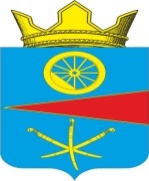 Ростовская областьСобрание депутатов Тацинского сельского поселенияРешение25 марта 2022 года                            №  44                                  ст. ТацинскаяОб утверждении ключевых показателей и их целевых значений, индикативных показателей по муниципальному контролю в сфере благоустройства на территории муниципального образования «Тацинское сельское поселение»В соответствии пунктом 5 статьи 30 Федерального закона от 31.07.2020 № 248-ФЗ «О государственном контроле (надзоре) и муниципальном контроле в Российской Федерации», Уставом муниципального образования «Тацинское сельское поселение», Собрание депутатов Тацинского сельского поселения,-РЕШИЛО:	1. Утвердить ключевые показатели и их целевые значения, индикативные показатели по муниципальному контролю в сфере благоустройства в границах муниципального образования «Тацинское сельское поселение», согласно приложению к настоящему решению.	2. Настоящее решение вступает в силу со дня его официального     опубликования.         3. Контроль за исполнением настоящего решения возложить на постоянную депутатскую комиссию по местному самоуправлению, социальным вопросам, и охране общественного порядка (Налесников А.И.).Председатель Собрания депутатов – глава Тацинского сельского поселения                                           О.Д. БарскаяПриложениек решению Собрания депутатовТацинского сельского поселенияот 25.03.2022  года № 44УТВЕРЖДЕНЫрешением Собрания депутатов Тацинского сельского поселенияот 25.03. 2022 года № 44Ключевые показатели и их целевые значения, индикативные показатели по муниципальному контролю в сфере благоустройства на территории  муниципального образования «Тацинское сельское поселение»Ключевые показатели по муниципальному контролю в сфере благоустройства на территории  муниципального образования «Тацинское сельское поселение» и их целевые значения: 2. Индикативными показателями по муниципальному контролю в сфере благоустройства на территории Тацинского сельского поселения являются: - количество проведенных профилактических мероприятий;- количество проведенных внеплановых контрольных мероприятий;- общее количество контрольных мероприятий с взаимодействием, проведенных за отчетный период;- количество контрольных мероприятий, по результатам которых выявлены нарушения обязательных требований, за отчетный период;- количество выданных предписаний об устранении нарушений обязательных требований; - количество контрольных мероприятий, по итогам которых возбуждены дела об административных правонарушениях, за отчетный период;- количество поступивших возражений в отношении акта контрольного мероприятия;- количество устраненных нарушений обязательных требований.- количество жалоб, поданных контролируемыми лицами в досудебном порядке за отчетный период;- количество учтенных контролируемых лиц на конец отчетного периода.Ключевые показателиЦелевые значения (%)Доля профилактических мероприятий, в общем объеме контрольных (надзорных) мероприятийне менее 30%Доля устраненных нарушений обязательных требований от числа выявленных нарушений обязательных требований не менее 70%Доля заявлений, направленных на согласование в прокуратуру о проведении внеплановых проверок, в согласовании которых было отказано не более 10% Доля отмененных результатов контрольных (надзорных) мероприятий0%Доля  результативных контрольных (надзорных) мероприятий, по которым не были приняты соответствующие меры административного воздействияне более5%Доля обоснованных жалоб на действия (бездействие) контрольного органа и (или) его должностных лиц при проведении контрольных мероприятий от общего количества поступивших жалоб0%Доля лиц, удовлетворённых консультированием в общем количестве лиц, обратившихся за консультированием100%